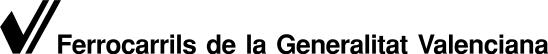 La relación de bienes que son de propiedad de FGV o que le han sido cedidos, se ha estructurado en tres bloques, Bienes inmuebles.- Terrenos y edificios.Bienes especiales.- Material histórico y resto de bienes cuyo valor de adquisición es superior a 100.000,-€Inversiones inmobiliarias.- Terrenos y edificios que son inversiones inmobiliariasEstos tres bloques a su vez se han desglosado en dos,a) Bienes correspondientes a la provincia de Valenciab) Bienes correspondientes a la provincia de AlicanteEsta relación está compuesta de seis columnas.-Cuenta CAP.- Cuenta contable del bien.Número activo.- Número que tiene en el inmovilizado de FGV.Denominación.- Breve explicación del bien.Valor adquisición.- Importe total de la adquisición del bien.Amortización acumulada.-Importe de la amortización que se ha realizado hasta la fecha de la relación.Valor neto contable.- Importe del total de la adquisición deducido el importe del total amortizado hasta la fecha de la relación.Se anexa resumen de la relación